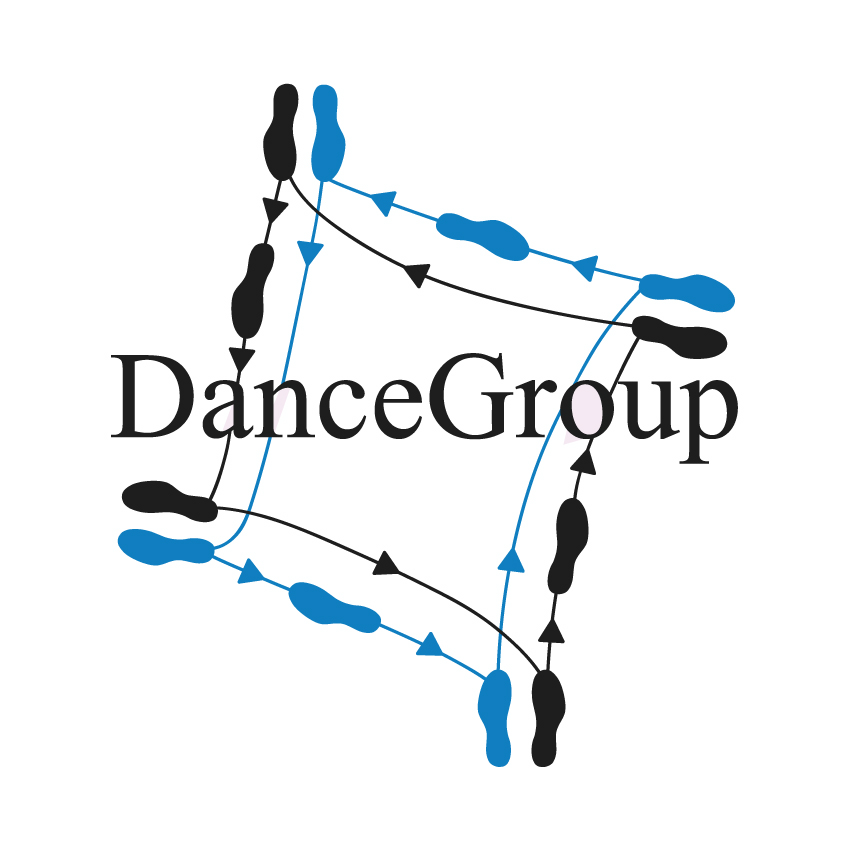 ************************************************                               ОБЩАЯ ИНФОРМАЦИЯИнформация о ребенке:Ф.И.О.  ребёнка_______________________________________________________________Дата рождения _______________________  Группа по танцам _________Школа / Дет. сад № ___________  класс / группа_______Номер мобильного телефона ребенка (если есть)   ________________________________________________Домашний телефон   _________________________________________________________________________Фактический адрес проживания ребенка ___________________________________________________________________________________________Информация о матери ребенка:Ф.И.О. матери  ребёнка ___________________________________________________________________________________________Контактные телефоны ___________________________________________________________________________________________Адрес электронной почты ___________________________________________________________________________________________Профессия, род занятий ___________________________________________________________________________________________Информация об отце ребенка:Ф.И.О. отца  ребёнка ___________________________________________________________________________________________Контактные телефоны ___________________________________________________________________________________________Адрес электронной почты___________________________________________________________________________________________Профессия, род занятий Есть ли у Вашего ребенка какие-либо особенности здоровья (заболевания), общения и поведения, которые Вы считаете нужным нам сообщить? ____________________________________________________________________________________________Я ознакомлен(а) с тем, что ответственность за безопасность моего ребенка Школа №2098 в лице педагогов несет только во время проходящих занятий       _______________ (подпись)Дата ___________                                                                                                            Подпись ______________ДОПОЛНИТЕЛЬНАЯ ИНФОРМАЦИЯ Какова цель, с которой вы привели ребенка на занятия танцами? (можно выбрать несколько вариантов ответа)Занимаемся по медицинским показателям (рекомендация врачей для улучшения осанки, походки и т.д.);Для всестороннего развития ребенка (координации, чувства ритма и т.д.), как одна из многих секций;Нравится двигательная активность, ребенка это занимает (досуг нужно чем-то занимать);Ребенку нравится танцевать (часто танцует дома, любит движения под музыку);Ребенку нравится соревноваться и побеждать;Нравится вид спорта в общем, хотели бы достичь определенных высот в нем (хотели бы очень серьезно заниматься). Понимаем физические нагрузки, временные и финансовые затраты;Родители очень заинтересованы в достижении спортивного результата у ребенка;Родители и ребенок очень заинтересованы в развитии и достижении максимального результата, готовы выполнять все рекомендации педагогов и делать всё необходимое. Другой ответ: ____________________________________________________________________________________________________________________________________________________________Бальные танцы – это спортивная секция. Готовы ли вы участвовать в регулярных спортивных соревнованиях и спортивных тренировочных сборах (летних и зимних)?______________________________________________________________________________Спортивные бальные танцы предусматривают серьезную физическую подготовку. Танцевальные занятия включают в себя интенсивную разминку и различные комплексы упражнений на все группы мышц и выносливость. Отдаю себе отчет в том, что мой ребенок ________________________________________ (ФИО) будет испытывать физическую нагрузку, допустимую для его физического развития _________________ (подпись) ____________________(расшифровка подписи)Спортивные бальные танцы подразумевают ответственное отношение к делу и дисциплину на занятиях. В качестве поддержания дисциплины и выработки спортивной мотивации педагоги имеют право привлечь ребенка к выполнению дополнительных физических упражнений. Доверяю методике и программе, по которой работает педагог _________________ (подпись)_______________(расшифровка)Какие еще секции посещает ваш ребенок? Какие секции у вас в приоритете?__________________________________________________________________________________________________________________________________________________________________________________________________________________________________________Что для вас важно при занятиях спортом?__________________________________________________________________________________________________________________________________________________________________________________________________________________________________________7*. Как вы узнали о нашей студиии спортивных бальных танцев?_____________________________________________________________________________Дата_______________                                                                       Подпись___________________